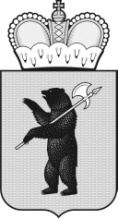 ЦЕНТРАЛЬНАЯ ТЕРРИТОРИАЛЬНАЯ ИЗБИРАТЕЛЬНАЯКОМИССИЯ ГОРОДА ПЕРЕСЛАВЛЯ-ЗАЛЕССКОГОР Е Ш Е Н И Е10 июня 2024 года                                                    			   № 92/545г. Переславль-ЗалесскийЯрославской областиО Порядке приема, учета, анализа, обработки и хранения предвыборных агитационных материалов и представляемых одновременно с ними документов в период избирательной кампании по повторным выборам депутата Переславль-Залесской городской Думы  восьмого созыва по многомандатному избирательному округу №5В соответствии со статьей 54 Федерального закона от 12.06.2002 
№ 67-ФЗ «Об основных гарантиях избирательных прав и права 
на участие в референдуме граждан Российской Федерации», 
статьями 20, 24, 65 Закона Ярославской области от 02.06.2003 № 27-з «О выборах в органы государственной власти Ярославской 
области и органы местного самоуправления муниципальных 
образований Ярославской области», решением Центральной территориальной избирательной комиссии города Переславля-Залесского №92/527 от 10.06.2024 «О возложении полномочий окружной избирательной комиссии на повторных выборах депутата Переславль-Залесской городской Думы восьмого созыва  по многомандатному избирательному округу №5 на Центральную территориальную избирательную комиссию города Переславля-Залесского», Центральная территориальная избирательная комиссия города Переславля-Залесского РЕШИЛА:           1.  Утвердить прилагаемый Порядок приема, учета, анализа, обработки и хранения предвыборных агитационных материалов и представляемых одновременно с ними документов в период избирательной кампании по повторным выборам депутата Переславль-Залесской городской Думы  восьмого созыва по многомандатному избирательному округу №5.          2. Признать утратившим силу решение Центральной территориальной избирательной комиссии города Переславля-Залесского от 21.06.2023 № 36/183 «Об утверждении Порядка приема, учета, анализа, обработки и хранения предвыборных агитационных материалов и представляемых одновременно с ними документов в период избирательной кампании по выборам депутатов Переславль-Залесской городской Думы».          3.        Разместить настоящее решение  на странице территориальной избирательной комиссии официального сайта  Избирательной комиссии Ярославской области в информационно-телекоммуникационной сети Интернет, на странице Центральной территориальной избирательной комиссии  города Переславля-Залесского на официальном сайте органов местного самоуправления городского округа город Переславль-Залесский.4.    Контроль за исполнением настоящего решения возложить на секретаря Центральной территориальной избирательной комиссии города Переславля-Залесского Суворову Юлию Эдуардовну.Председатель Центральной территориальной избирательной комиссии 	города Переславля-Залесского		                                    Н.В. ТремзинаСекретарь Центральной территориальнойизбирательной комиссиигорода Переславля-Залесского				                Ю.Э. СувороваПриложение № 1к решению Центральной территориальной избирательной комиссии города Переславля-Залесскогоот 10.06.2024 №92/545ПОРЯДОКприема, учета, анализа, обработки и хранения предвыборных агитационных материалов и представляемых одновременно с ними документов в период избирательной кампании по повторным выборам депутата Переславль-Залесской городской Думы  восьмого созыва по многомандатному избирательному округу №51. Общие положения1.1. Настоящий Порядок приема, учета, анализа, обработки и хранения  предвыборных агитационных материалов и представляемых одновременно с ними документов в период избирательной кампании по повторным выборам депутата Переславль-Залесской городской Думы  восьмого созыва по многомандатному избирательному округу №5 (далее – Порядок) утвержден в целях обеспечения соблюдения требований избирательного законодательства к проведению предвыборной агитации посредством изготовления и распространения печатных, аудиовизуальных и иных агитационных материалов.1.2. Настоящий Порядок разработан на основании требований статьи 54 Федерального закона от 12.06.2002 № 67-ФЗ «Об основных гарантиях избирательных прав и права на участие в референдуме граждан Российской Федерации», статьи 65 Закона Ярославской области от 02.06.2003 № 27-з «О выборах в органы государственной власти Ярославской области и органы местного самоуправления муниципальных образований Ярославской области» (далее – закон).1.3. Настоящий Порядок определяет процедуру приема агитационных материалов, представляемых в Центральную территориальную избирательную комиссию города Переславля-Залесского, на которую возложены полномочия окружной избирательной комиссии по  повторным выборам депутата Переславль-Залесской городской Думы  восьмого созыва по многомандатному избирательному округу №5 (далее – избирательная комиссия), в период избирательной кампании по  повторным выборам депутата Переславль-Залесской городской Думы  восьмого созыва по многомандатному избирательному округу №5.2. Представление предвыборных агитационных материалов, агитационных материалов для размещения в СМИ 
в избирательную комиссию2.1. Кандидатами или их уполномоченными представителями по финансовым вопросам, доверенными лицами (далее – уполномоченные лица) в избирательную комиссию до начала распространения представляются:- экземпляры печатных предвыборных агитационных материалов или их копии, экземпляры или копии аудиовизуальных предвыборных агитационных материалов, фотографии, экземпляры или копии иных предвыборных агитационных материалов (далее – экземпляры предвыборных агитационных материалов);- копии агитационных материалов, предназначенных для размещения на каналах организаций, осуществляющих телерадиовещание, в периодических печатных изданиях (далее – копии агитационных материалов для размещения в СМИ).2.2. Вместе с материалами, указанными в пункте 2.1 настоящего раздела Порядка, должны быть также представлены сведения об адресе юридического лица (об адресе места жительства физического лица), изготовившего и заказавшего эти материалы, и копия документа об оплате изготовления данного предвыборного агитационного материала за счет средств соответствующего избирательного фонда с отметкой филиала ПАО «Сбербанк России». В случае использования в агитационном материале высказываний физического лица о кандидате также представляется документ, подтверждающий согласие физического лица на такое использование, за исключением случаев, установленных законом.В случае, если в агитационном материале используется высказывание физического лица, являющегося иностранным агентом, данное высказывание должно предваряться информацией о том, что оно является высказыванием такого физического лица. Эта информация должна быть ясно видимой (ясно различаемой на слух) и занимать не менее 15 процентов от площади (объема) агитационного материала. В случае использования данного высказывания в агитационном материале кандидаты при предоставлении агитационного материала предоставляют информацию о том, какое высказывание какого физического лица, являющегося иностранным агентом, использовано в агитационном материале.2.3. Прием документов и материалов, указанных в пунктах 2.1, 2.2 настоящего Порядка, осуществляется избирательной комиссией по рабочим дням с 9 до 12 и с 13 до 17 часов (в пятницу – до 16 часов).2.4. Экземпляры предвыборных агитационных материалов, агитационных материалов для размещения в СМИ и представляемые одновременно с ними документы подлежат регистрации в соответствии с разделом 3 настоящего Порядка.3. Организация работы по приему предвыборных агитационных материалов, агитационных материалов для размещения в СМИ и проверке представленных материалов на соответствие требованиям законодательства о порядке изготовления агитационных материалов3.1. Представленные в избирательную комиссию вместе с сопроводительным письмом экземпляры предвыборных агитационных материалов, копии агитационных материалов для размещения в СМИ и представляемые одновременно с ними документы регистрируются избирательной комиссией в журнале по форме, установленной приложениями № 1 и № 2 к настоящему Порядку. Представленная уполномоченным лицом копия сопроводительного письма возвращается ему с отметкой о получении.Учет предвыборных агитационных материалов, копий агитационных материалов для размещения в СМИ и представляемых одновременно с ними документов осуществляется отдельно для каждого кандидата на по повторных выбора депутата Переславль-Залесской городской Думы  восьмого созыва по многомандатному избирательному округу №5.3.2. Представитель избирательной комиссии, принимая от кандидата (уполномоченного лица) экземпляр предвыборного агитационного материала, копию агитационного материала для размещения в СМИ и прилагаемые к ним документы, осуществляет первоначальную проверку представленных материалов и документов на соответствие требованиям федерального законодательства. В случае выявления несоответствия представленных материалов и (или) документов требованиям федерального законодательства представитель избирательной комиссии информирует об этом факте кандидата (уполномоченное лицо) и рекомендует представить эти материалы и документы в избирательную комиссию после устранения указанного несоответствия.3.3. В случае несоответствия информации, содержащейся в сопроводительном письме, прилагаемым к нему документам и (или) материалам, требованиям действующего законодательства и отказа кандидата (уполномоченного лица) от устранения этого несоответствия представителем избирательной комиссии составляется акт о недопустимости распространения агитационного материала (далее - акт) в двух экземплярах по форме, установленной приложением № 3 к настоящему Порядку. Один экземпляр акта выдается под подпись кандидату (уполномоченному представителю), предоставившему агитационный материал, второй экземпляр акта приобщается к представленным предвыборным агитационным материалам.3.4. В случае представления в избирательную комиссию предвыборных агитационных материалов, копий агитационных материалов для размещения в СМИ в электронной или иной форме на специальных носителях (кассеты, дискеты, оптические диски, в том числе CD-R, CD-RW, DVD, накопители типа USB Flash Drive) представителем избирательной комиссии с привлечением системного администратора информационного отдела осуществляется проверка технической возможности безопасного чтения (воспроизведения) информации с указанных носителей, после чего осуществляется вышеуказанная проверка соблюдения требований закона. Если по результатам указанной проверки на соответствующем носителе будет обнаружена вредоносная программа или на носителе не будут обнаружены данные, то об указанных обстоятельствах уведомляется кандидат (уполномоченное лицо), после чего по форме согласно приложению № 3 к настоящему Порядку составляется акт в двух экземплярах, один из которых передается кандидату (уполномоченному лицу).3.5. О выявленных в соответствии с пунктами 3.3 и 3.4 настоящего раздела Порядка несоответствиях, нарушениях законодательства, фактах обнаружения вредоносной программы, отсутствия данных на машиночитаемых носителях представитель избирательной комиссии информирует председателя избирательной комиссии.4. Учет и хранение предвыборных агитационных материалов, агитационных материалов для размещения в СМИ
представляемых в избирательную комиссию4.1. Учет, систематизацию и хранение  предвыборных агитационных материалов, агитационных материалов для размещения в СМИ и представляемых одновременно с ними документов осуществляется председателем избирательной комиссии.4.2. Экземпляры предвыборных агитационных материалов, агитационных материалов для размещения в СМИ и представляемых одновременно с ними документов хранятся в избирательной комиссии.4.3. Порядок хранения и передача в архив экземпляров предвыборных агитационных материалов и представляемых одновременно с ними документов осуществляется в соответствии с Номенклатурой дел, утвержденной распоряжением председателя избирательной комиссии.Приложение № 1 к Порядку  приема, учета, анализа, обработки и хранения  предвыборных агитационных материалов и представляемых одновременно с ними документов в период избирательной кампании по повторным выборам депутата Переславль-Залесской городской Думы  восьмого созыва по многомандатному избирательному округу №5 ЖУРНАЛучета агитационных материалов, представляемых в период избирательной кампании по  повторным выборам депутата Переславль-Залесской городской Думы  восьмого созыва по многомандатному избирательному округу №5__________________________________________________________________________ФИО кандидатаПриложение № 2 к Порядку  приема, учета, анализа, обработки и хранения  предвыборных агитационных материалов и представляемых одновременно с ними документов в период избирательной кампании по повторным выборам депутата Переславль-Залесской городской Думы  восьмого созыва по многомандатному избирательному округу №5 ЖУРНАЛучета копий агитационных материалов для размещения в СМИ __________________________________________________________________________ФИО кандидатаПриложение № 3 к Порядку  приема, учета, анализа, обработки и хранения  предвыборных агитационных материалов и представляемых одновременно с ними документов в период избирательной кампании по повторным выборам депутата Переславль-Залесской городской Думы  восьмого созыва по многомандатному избирательному округу №5 АКТо недопустимости распространения агитационного материала"____" ________________ 20____ года	                             в ______ час _____ мин Кандидатом, уполномоченным представителем, доверенным лицом _____________________________________________________________________________(Ф.И.О.)_____________________________________________________________________________предъявившим ________________________________________________________________(вид, серия, номер и дата выдачи документа, удостоверяющего личность,_______________________________________________________________________________________________________наименование и код органа, выдавшего документ, удостоверяющий личность)представлен  экземпляр  (копия,  фотография)  печатного  (аудиовизуального,иного) агитационного материала: ________________________________________________                                                               (описание агитационного материала)_____________________________________________________________________________на носителе __________________________________________________________________                                                                    (вид носителя: CD-R, DVD-R, DVD+R, иное) Установлено, что не соблюдено требование:_____________________________________________________________________________                                   (указание на то, какое именно требование закона/Порядка не соблюдено)__________________________________________________________________________________________________________________________________________________________ 	В соответствии с пунктом 6 статьи 65 Закона ЯО от 02.06.2003 № 27-з «О выборах в органы государственной власти Ярославской области и органы местного самоуправления муниципальных образований Ярославской области» распространение агитационного материала ЗАПРЕЩАЕТСЯ.№Дата представленияУчастник избирательного процессаВид агитационного материала(печатный, аудиовизуальный, иной)Тираж Дата выпускаПлатежный документ (дата, номер)Наименование изготовителя, ИННСогласие лица на использование высказыванийРезультаты проверки оплаты агитационного материала№Дата представленияУчастник избирательного процессаОписание (наименование)Наименование телеканала, радиоканала, периодического печатного изданияДата начала распространения агитационного материала в СМИ(Ф.И.О., подпись представителяизбирательной комиссии)(Ф.И.О., подпись кандидата (уполномоченного представителя))